                                                                     بسم الله الرحمن الرحيم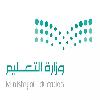 المملكة العربية والسعودية                                                                                                   المادة / الدراسات الاجتماعية 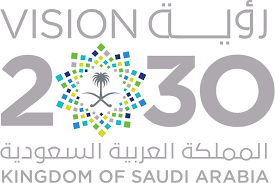        وزارة التعليم                                                                                                            الصف / الثالث متوسط       الإدارة العامة للتعليم بمنطقة                                                                                                 الزمن / ساعة ونص  مدرسة /            المتوسطةالسؤال الأول :اختر الإجابة الصحيحة فيما يأتي :	                              ( 10 درجات  )ب)  عدد ثلاثة من الأنظمة الأساسية للحكم في المملكة العربية السعودية ؟                                ( 3 درجات  )1) ...............................................................................................................................................................................................................................................................................................................................................................................2) ...............................................................................................................................................................................................................................................................................................................................................................................3) ...............................................................................................................................................................................................................................................................................................................................................................................                                                                                      يـــــتــبــع  السؤال الثاني:ضع علامة (√) أمام العبارة الصحيحة وعلامة (×) أمام العبارة الخاطئة فيما يلي : (10 درجات )                                                                 السؤال الثالث : أ ) وصل الفقرة ( ب ) بما يناسبها من الفقرة ( أ )                        (10 درجات )اجب عن الأسئلة التالية :    أ ) علل . بناء حكومة وطني عدد كبير من السدود ؟                                 (  درجتان  ) ..............................................................................................................................................................................................................................................................................................................................................................................ب ) أكمل الفراغات التالية :                                                                                               (3 درجات )                          * المملكة العربية السعودية دولة عربية إسلامية:دينها:.................................................ولغتها هي :......................................................... وعاصمتها:............................................. ج ) تتكون السلطات في المملكة العربية السعودية من ثلاث سلطات . اذكر اثنين فقط :                             (  درجتان  )    1- ...................................................................................................................................................................................................................................     2- ............................................................................................................................................................................................................................................                                    تمنياتي لكم بالتوفيق والنجاح                              معلم المادة /   المصحح الدرجة الدرجة كتابة المراجع الدرجة بعد المراجعة  الدرجة كتابة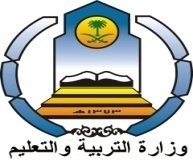 التوقيع التوقيع 401يتميز علم المملكة العربية السعودية بأنه :يتميز علم المملكة العربية السعودية بأنه :يتميز علم المملكة العربية السعودية بأنه :يتميز علم المملكة العربية السعودية بأنه :يتميز علم المملكة العربية السعودية بأنه :يتميز علم المملكة العربية السعودية بأنه :يتميز علم المملكة العربية السعودية بأنه :أ)يحمل الشهادتينب)يرفع باهت اللونج)ينكسد)يلامس الأرض2قٌسمت المملكة العربية السعودية إلى مناطق إدارية هي :قٌسمت المملكة العربية السعودية إلى مناطق إدارية هي :قٌسمت المملكة العربية السعودية إلى مناطق إدارية هي :قٌسمت المملكة العربية السعودية إلى مناطق إدارية هي :قٌسمت المملكة العربية السعودية إلى مناطق إدارية هي :قٌسمت المملكة العربية السعودية إلى مناطق إدارية هي :قٌسمت المملكة العربية السعودية إلى مناطق إدارية هي :أ)13 منطقةب)14 منطقةج)15 منطقةد)16 منطقة3تشرف على جميع إمارات مناطق المملكة العربية السعودية :   تشرف على جميع إمارات مناطق المملكة العربية السعودية :   تشرف على جميع إمارات مناطق المملكة العربية السعودية :   تشرف على جميع إمارات مناطق المملكة العربية السعودية :   تشرف على جميع إمارات مناطق المملكة العربية السعودية :   تشرف على جميع إمارات مناطق المملكة العربية السعودية :   تشرف على جميع إمارات مناطق المملكة العربية السعودية :   أ)وزارة الخارجيةب)وزارة الداخليةج)وزارة الدفاعد)الحرس الوطني4في المملكة العربية السعودية أكثر من 500 سد ومن ابرزها سد الملك فهد ويقع في :في المملكة العربية السعودية أكثر من 500 سد ومن ابرزها سد الملك فهد ويقع في :في المملكة العربية السعودية أكثر من 500 سد ومن ابرزها سد الملك فهد ويقع في :في المملكة العربية السعودية أكثر من 500 سد ومن ابرزها سد الملك فهد ويقع في :في المملكة العربية السعودية أكثر من 500 سد ومن ابرزها سد الملك فهد ويقع في :في المملكة العربية السعودية أكثر من 500 سد ومن ابرزها سد الملك فهد ويقع في :في المملكة العربية السعودية أكثر من 500 سد ومن ابرزها سد الملك فهد ويقع في :أ)جازانب)بيشةج)نجراند)الرياض5علم المملكة العربية السعودية مستطيل الشكل ولونه أخضر وعرضه يساوي :علم المملكة العربية السعودية مستطيل الشكل ولونه أخضر وعرضه يساوي :علم المملكة العربية السعودية مستطيل الشكل ولونه أخضر وعرضه يساوي :علم المملكة العربية السعودية مستطيل الشكل ولونه أخضر وعرضه يساوي :علم المملكة العربية السعودية مستطيل الشكل ولونه أخضر وعرضه يساوي :علم المملكة العربية السعودية مستطيل الشكل ولونه أخضر وعرضه يساوي :علم المملكة العربية السعودية مستطيل الشكل ولونه أخضر وعرضه يساوي :أ)ربع طولهب)نص طولهج)ثلثي طولهد)يساوي طوله6تقدم مراكز الرعاية الصحية الأولية الخدمات الوقائية والعلاجية والتاهلية بالمستوى الأول , وتشمل :تقدم مراكز الرعاية الصحية الأولية الخدمات الوقائية والعلاجية والتاهلية بالمستوى الأول , وتشمل :تقدم مراكز الرعاية الصحية الأولية الخدمات الوقائية والعلاجية والتاهلية بالمستوى الأول , وتشمل :تقدم مراكز الرعاية الصحية الأولية الخدمات الوقائية والعلاجية والتاهلية بالمستوى الأول , وتشمل :تقدم مراكز الرعاية الصحية الأولية الخدمات الوقائية والعلاجية والتاهلية بالمستوى الأول , وتشمل :تقدم مراكز الرعاية الصحية الأولية الخدمات الوقائية والعلاجية والتاهلية بالمستوى الأول , وتشمل :تقدم مراكز الرعاية الصحية الأولية الخدمات الوقائية والعلاجية والتاهلية بالمستوى الأول , وتشمل :أ)أمراض الكلىبمكافحة العدوىجرعاية الأمومة والطفولةد)زراعة الأعضاء ( القلب )7يربط بين مكة والمدينة مروراً بجدة ومدينة الملك عبدالله الاقتصادية برابغ ويبلغ طوله 450كم هو قطار:يربط بين مكة والمدينة مروراً بجدة ومدينة الملك عبدالله الاقتصادية برابغ ويبلغ طوله 450كم هو قطار:يربط بين مكة والمدينة مروراً بجدة ومدينة الملك عبدالله الاقتصادية برابغ ويبلغ طوله 450كم هو قطار:يربط بين مكة والمدينة مروراً بجدة ومدينة الملك عبدالله الاقتصادية برابغ ويبلغ طوله 450كم هو قطار:يربط بين مكة والمدينة مروراً بجدة ومدينة الملك عبدالله الاقتصادية برابغ ويبلغ طوله 450كم هو قطار:يربط بين مكة والمدينة مروراً بجدة ومدينة الملك عبدالله الاقتصادية برابغ ويبلغ طوله 450كم هو قطار:يربط بين مكة والمدينة مروراً بجدة ومدينة الملك عبدالله الاقتصادية برابغ ويبلغ طوله 450كم هو قطار:أ)الرياض ـــ الدمامب)المشاعر المقدسةج)الشمالد)الحرمين8مجموعة من القواعد العامة التي تنظم شيئاً محدداً :مجموعة من القواعد العامة التي تنظم شيئاً محدداً :مجموعة من القواعد العامة التي تنظم شيئاً محدداً :مجموعة من القواعد العامة التي تنظم شيئاً محدداً :مجموعة من القواعد العامة التي تنظم شيئاً محدداً :مجموعة من القواعد العامة التي تنظم شيئاً محدداً :مجموعة من القواعد العامة التي تنظم شيئاً محدداً :أ)الوقايةب)التنميةج)اللائحةد)النظام9إجرات ووسائل تتخذ للوقاية من وقوع الأخطار : إجرات ووسائل تتخذ للوقاية من وقوع الأخطار : إجرات ووسائل تتخذ للوقاية من وقوع الأخطار : إجرات ووسائل تتخذ للوقاية من وقوع الأخطار : إجرات ووسائل تتخذ للوقاية من وقوع الأخطار : إجرات ووسائل تتخذ للوقاية من وقوع الأخطار : إجرات ووسائل تتخذ للوقاية من وقوع الأخطار : أ)السلامةب)التنمية المستدامةج)البنية الأساسيةد)اللائحة10نظام الحكم في وطني المملكة العربية السعودية :نظام الحكم في وطني المملكة العربية السعودية :نظام الحكم في وطني المملكة العربية السعودية :نظام الحكم في وطني المملكة العربية السعودية :نظام الحكم في وطني المملكة العربية السعودية :نظام الحكم في وطني المملكة العربية السعودية :نظام الحكم في وطني المملكة العربية السعودية :أ)ملكيب)جمهوريج)أميريد)برلماني1)يتخذ مجلس الشورى من مدينة جدة مقرا له . (             )2)الوقوف عند أداء النشيد الوطني السعودي جزء من هويتي . (             )3)جاءت رؤية المملكة 2030لتحقيق التنمية فاعلا ودائما . (             )4)من واجبي كمواطن سعودي المحافظة على المرافق العامة . (             )5)تلبي التنمية المستدامة حاجات الناس الحالية فقط . (             )6)مجلس القضاء والمحاكم تمثل سلطات قضائية . (             )7)من مهددات الهوية الوطنية  التطرف والارهاب .(             )8)صدر نظام المناطق في وطني عام 1436هـ .(             )9)وجود الامن والاستقرار في وطني يهيء لتحقيق التنمية . (             )10)تقدم حكومة المملكة العربية السعودية خدمات صحية متكاملة للحجاج . (             )م( أ )الإجابة( ب )1التنمية المستدامةيعرف في عهد الملك عبدالعزيز بالمجلس الأهلي  2إقرار الميزانية العامة للدولةيعرف في عهد الملك عبدالعزيز بمجلس الوكلاء  3مراجعة الأنظمة واللوائحتنمية وخدمات اجتماعية4هدف التنمية الاقتصاديةتنمية وخدمات صحية5هدف التنمية البشريةنموذج ومرتكز للأساس الديني الذي تحكم به دولتنا6البيعة الشرعيةمن اهم وابرز مقومات الهوية الوطنية7الدين الاسلاميتحقبق الاستقرار الاجتماعي للمواطنين واكسابهم المعارف والمهارات 8مجلس الشورى ابتكار وسائل جديدة وتشجيع المواطنين على العمل والإنتاج9مجلس الوزراءمن اختصاصات مجلس الشورى10رعاية الأيتاممن اختصاصات مجلس الوزراءهي تنفيذ التنمية واستثمارها مع المحافظة على الموارد